Town of CoalhurstPumpkin RecyclingWhere?  Miners Park (5700-2st) Beside the skating rink.When? November 1-6, 2022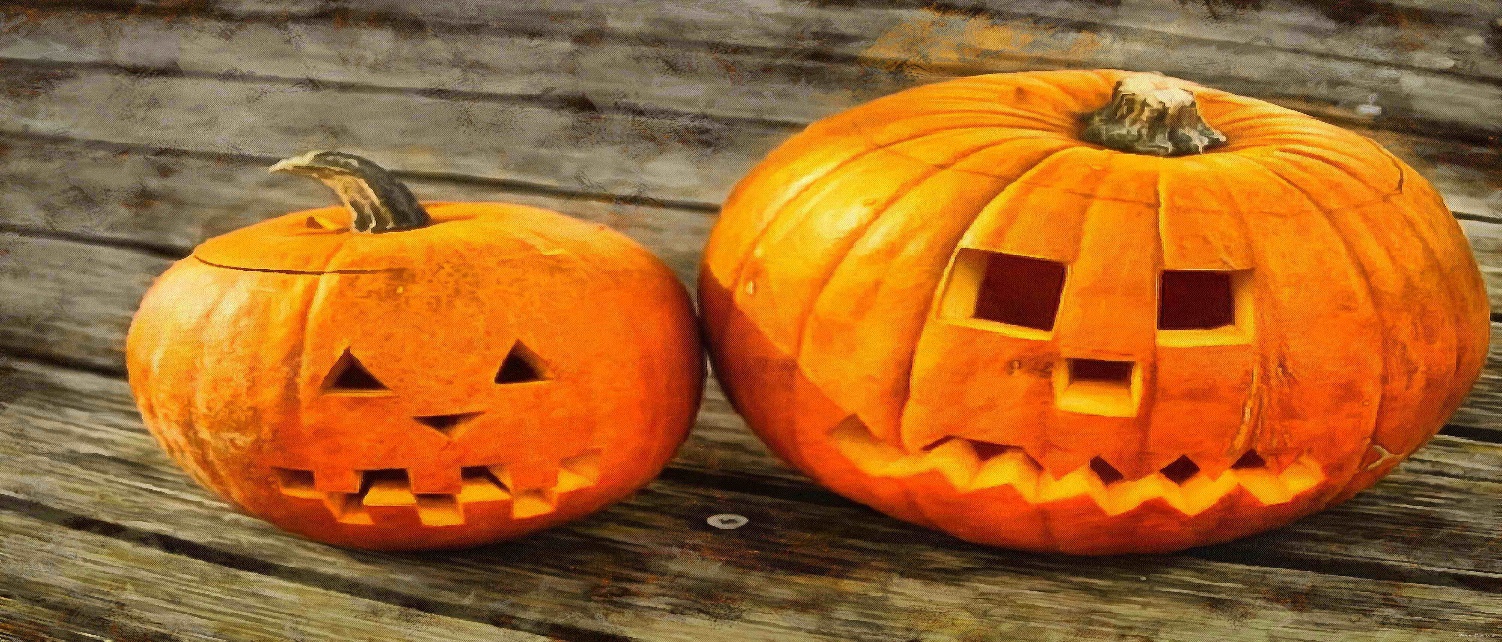 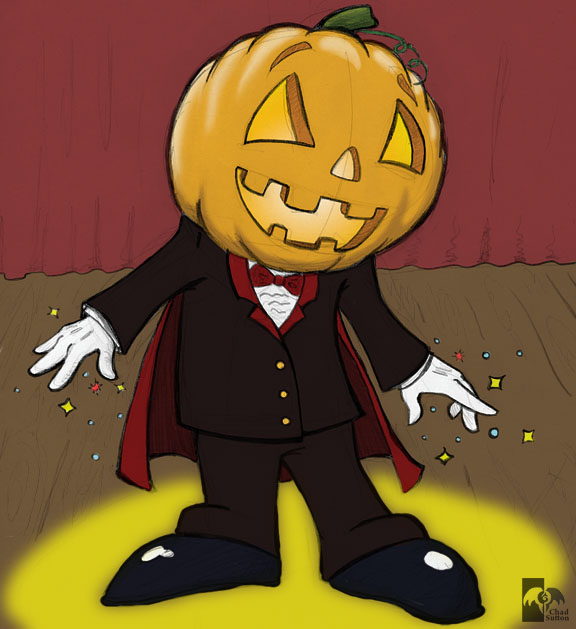 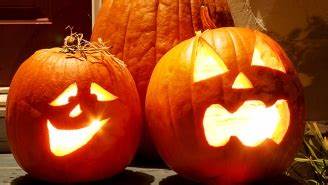 